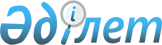 О внесении изменений и дополнения в приказ исполняющего обязанности Министра по инвестициям и развитию Республики Казахстан от 21 января 2015 года № 34 "Об утверждении Правил присвоения полос частот, радиочастот (радиочастотных каналов), эксплуатации радиоэлектронных средств и высокочастотных устройств, а также проведения расчета электромагнитной совместимости радиоэлектронных средств гражданского назначения"Приказ Министра по инвестициям и развитию Республики Казахстан от 19 января 2016 года № 11. Зарегистрирован в Министерстве юстиции Республики Казахстан 26 февраля 2016 года № 13284

      В соответствии с пунктом 1 статьи 43-1 Закона Республики Казахстан от 24 марта 1998 года «О нормативных правовых актах» ПРИКАЗЫВАЮ:



      1. Внести в приказ исполняющего обязанности Министра по инвестициям и развитию Республики Казахстан от 21 января 2015 года № 34 «Об утверждении Правил присвоения полос частот, радиочастот (радиочастотных каналов), эксплуатации радиоэлектронных средств и высокочастотных устройств, а также проведения расчета электромагнитной совместимости радиоэлектронных средств гражданского назначения» (зарегистрированный в Реестре государственной регистрации нормативных правовых актов за № 10730, опубликованный 20 апреля 2015 года в Информационно-правовой системе «Әділет») следующее изменения и дополнение:



      в Правилах присвоения полос частот, радиочастот (радиочастотных каналов), эксплуатации радиоэлектронных средств и высокочастотных устройств, а также проведения расчета электромагнитной совместимости радиоэлектронных средств гражданского назначения, утвержденных указанным приказом:



      часть четвертую и подпункт 1) пункта 1 изложить в следующей редакции:

      «Действия настоящих Правил, за исключением пункта 57 настоящих Правил, не распространяется:

      1) на РЭС и ВЧУ, которые определены в перечне радиоэлектронных средств и высокочастотных устройств согласно приложению 1 к настоящим Правилам;»;



      подпункт 15) пункта 2 изложить в следующей редакции:

      «15) радиорелейные линии (далее - РРЛ) – радиосвязь по линии, образованной цепочкой приемо-передающих (ретрансляционных) радиостанций, в том числе радиомосты с топологией «точка-точка»;»;



      часть первую пункта 4 изложить в следующей редакции:

      «4. Заявителем подается заявка по форме, согласно приложению 2 к настоящим Правилам в электронном виде посредством веб-портала «электронного правительства» www.egov.kz (далее – Портал) или через Государственную корпорацию «Правительство для граждан» (далее – Государственная корпорация) в территориальное подразделение уполномоченного органа по месту использования РЧР на получение следующих разрешений:»;



      пункт 8 исключить;



      подпункт 1) пункта 13 изложить в следующей редакции:

      «1) в течение трех рабочих дней направляет заявку для проведения процедуру согласования РЧР с центральным исполнительным органом военного управления Республики Казахстан - Министерством обороны Республики Казахстан (далее - Министерство обороны) в соответствии с Национальной таблицой.

      Срок рассмотрения запроса составляет не более десяти рабочих дней с момента поступления материалов. Если заявленные полосы (номиналы) радиочастот не могут быть согласованы, Министерство обороны направляет в уполномоченный орган обоснованный письменный отказ;»;



      пункт 31 изложить в следующей редакции:

      «31. Разрешение на РЧС переоформляется без проведения процедуры, указанной в пункте 15 настоящих Правил, в случаях:

      1) изменения фамилии, имени, отчества физического лица или наименования юридического лица;

      2) получения (и/или переоформления) лицензии на деятельность в области связи;

      3) окончания строк для продления Разрешения на РЧС (в случае, если Разрешения на РЧС ранее было выдано в бумажном виде);

      4) если юридическое лицо является правопреемником реорганизованного юридического лица.»;



      пункт 32 изложить в следующей редакции:

      «32. В остальных случаях Разрешение на РЧС переоформляется после прохождение процедур, указанных в пунктах 12-15 настоящих Правил.»;



      часть первую пункта 33 изложить в следующей редакции:

      «33. Для переоформления и получения дубликата Разрешения на РЧС заявителем подается заявка по форме согласно приложению 2 настоящих Правил в электронном виде посредством Портала или через Государственную корпорацию в территориальное подразделение уполномоченного органа по месту использования РЧР.»;



      пункты 35 и 36 изложить в следующей редакции:

      «35. Уполномоченный орган в срок не более десяти рабочих дней с момента поступления заявки от территориального подразделения переоформляет, аннулирует или выдает дубликат Разрешения на РЧС.

      В территориальное подразделение и Государственную техническую службу переоформленные, аннулированные или выданное дубликат Разрешения на РЧС поступает в электронном виде посредством Портала.

      После аннулирование Разрешения на РЧС, аннулируется разрешение на эксплуатацию РЭС и ВЧУ.

      36. Теле-, радио компании, операторы телерадиовещания, осуществляющие деятельность посредством аналогового сигнала, вносят в государственный бюджет сбор за выдачу Разрешения на РЧС в соответствии с Налоговым кодексом, в случаях:

      1) переоформления, получения дубликата ранее выданного Разрешения на РЧС (дубликата Разрешения на РЧС);

      2) перевода Разрешения на РЧС с бумажного на электронный формат посредством Портала.»;



      часть первую пункта 37 изложить в следующей редакции:

      «37. В случае отказа в использовании РЧС, пользователь подает в электронном виде посредством Портала или через Государственную корпорацию в территориальное подразделение следующие документы на аннулирование Разрешения на РЧС:»;



      пункт 38 изложить в следующей редакции:

      «38. Разрешение на РЧС изымается, в случаях:

      1) несвоевременной уплаты в государственный бюджет платы за три квартала использования РЧС в соответствии с пунктом 24 настоящих Правил;

      2) неиспользования полос (номиналов) радиочастот в течение года, которое подтверждается результатами мониторинга радиочастотного спектра проводимого территориальным подразделением в порядке установленной законодательством Республики Казахстан;

      3) невыполнения операторам сотовой связи обязательств по обеспечению услугами связи населенных пунктов и (или) территорий, указанных в Разрешении на РЧС.»;



      дополнить пунктом 45-1 следующего содержания:

      «45-1. В случае необходимости проведения международной координации для РЭС при расчете ЭМС РЭС с приграничными государствами, Государственная техническая служба готовит координационные формы и направляет в уполномоченный орган.

      В случае:

      1) положительного результата процедуры международной координации, Государственная техническая служба оформляет ЭМС РЭС согласно пункту 45 настоящих Правил;

      2) отрицательного результата процедуры международной координации, Государственная техническая служба уведомляет об этом заявителя, территориальное подразделение.»;



      пункт 46 изложить в следующей редакции:

      «46. Восстановление и (или) переоформление оригинала заключения ЭМС РЭС и ВЧУ производится, в случаях:

      1) утери оригинала заключения ЭМС (в случае, если выдано в бумажном виде);

      2) если юридическое лицо является правопреемником реорганизованного юридического лица, при этом, не изменились технические параметры РЭС и географические координаты расположения РЭС.

      Выдача такого документа осуществляется без проведения экспертизы ЭМС РЭС в срок не более трех рабочих дней, а также в соответствии с условиями договора между заявителем и Государственной технической службы.

      В случае изменения фамилии, имени, отчества физического лица или наименования юридического лица и при этом, если не изменились технические параметры РЭС и географические координаты расположения РЭС переоформление заключения ЭМС РЭС и ВЧУ не требуется.»;



      подпункт 5) пункта 48 изложить в следующей редакции::

      «5) анкета на РЭС установленного образца по форме, согласно приложениям 3, 4, 5, 6, 7, 8, 9 к настоящим Правилам, ВЧУ по форме, согласно приложению 20 к настоящим Правилам.

      При получении заключения ЭМС РЭС и ВЧУ в электронном виде, анкета на РЭС не требуется.»;



      часть первую пункта 50 изложить в следующей редакции:

      «50. В случае изменения территории эксплуатации РЭС и ВЧУ, замена РЭС и ВЧУ владелец либо заявитель оформляет новое разрешение на эксплуатацию РЭС и ВЧУ согласно пункту 48 настоящих Правил.»;



      пункт 53 изложить в следующей редакции:

      «53. Закрытие радиосети, вывод их из эксплуатации производятся с уведомлением территориального подразделения в месячный срок в письменном виде.»;



      приложения 1, 3, 4, 5, 6, 7, 8, 9, 11, 15, 19, 21 и 22 изложить в редакции согласно приложениям 1, 2, 3, 4, 5, 6, 7, 8, 9, 10, 11, 12 и 13 к настоящему приказу;



      приложение 12 исключить.



      2. Комитету связи, информатизации и информации Министерства по инвестициям и развитию Республики Казахстан (Қазанғап Т.Б.) обеспечить:

      1) государственную регистрацию настоящего приказа в Министерстве юстиции Республики Казахстан;

      2) направление копии настоящего приказа в печатном и электронном виде на официальное опубликование в периодические печатные издания и информационно-правовую систему «Әділет» в течение десяти календарных дней после его государственной регистрации в Министерстве юстиции Республики Казахстан, а также в Республиканский центр правовой информации в течение десяти календарных дней со дня получения зарегистрированного приказа для включения в эталонный контрольный банк нормативных правовых актов Республики Казахстан;

      3) размещение настоящего приказа на интернет-ресурсе Министерства по инвестициям и развитию Республики Казахстан и на интранет-портале государственных органов;

      4) в течение десяти рабочих дней после государственной регистрации настоящего приказа в Министерстве юстиции Республики Казахстан представление в Юридический департамент Министерства по инвестициям и развитию Республики Казахстан сведений об исполнении мероприятий, предусмотренных подпунктами 1), 2) и 3) пункта 2 настоящего приказа.



      3. Контроль за исполнением настоящего приказа возложить на курирующего вице-министра по инвестициям и развитию Республики Казахстан.



      4. Настоящий приказ вводится в действие по истечении двадцати одного календарного дня после дня его первого официального опубликования, но не ранее 1 марта 2016 года.      Министр

      по инвестициям и развитию

      Республики Казахстан                        А. Исекешев      «СОГЛАСОВАН»

      Министр финансов

      Республики Казахстан

      ____________ Б. Султанов

      20 января 2016 года      «СОГЛАСОВАН»

      Министр обороны

      Республики Казахстан

      ____________ И.Тасмагамбетов

      21 января 2016 года      «СОГЛАСОВАН»

      Министр иностранных дел

      Республики Казахстан

      ____________ Е. Идрисов

      22 января 2016 года      «СОГЛАСОВАН»

      Председатель

      Комитета национальной

      безопасности

      Республики Казахстан

      ____________ В. Жумаканов

      25 января 2016 года      «СОГЛАСОВАН»

      Министр национальной экономики

      Республики Казахстан

      ____________ Е. Досаев

      26 января 2016 года

Приложение 1          

к приказу Министра по инвестициям

и развитию Республики Казахстан 

от 19 января 2016 года № 11  Приложение 1          

к Правилам присвоения полос частот,

радиочастот (радиочастотных каналов),

эксплуатации радиоэлектронных средств

и высокочастотных устройств, а также

проведения расчета электромагнитной

совместимости радиоэлектронных средств

гражданского назначения     Перечень радиоэлектронных средств и высокочастотных устройств*      Примечание:

      * РЭС и ВЧУ которые не должны требовать защиты от помех со

стороны РЭС и ВЧУ, работающие на основании разрешительных документов

в соответствии Национальной таблицы;

Приложение 2          

к приказу Министра по инвестициям

и развитию Республики Казахстан 

от 19 января 2016 года № 11  Приложение 3          

к Правилам присвоения полос частот,

радиочастот (радиочастотных каналов),

эксплуатации радиоэлектронных средств

и высокочастотных устройств, а также

проведения расчета электромагнитной

совместимости радиоэлектронных средств

гражданского назначения     форма                          Анкета на базовую станцию сотовой связиПримечание: основные сокращения, указанные в перечне анкеты на

базовую станцию сотовой связи:

      * - физическое и/или юридическое лицо, на балансе которого

находится РЭС;

      АФУ – антенно-фидерное устройство;

      АЧХ – амплитудно-частотная характеристика;

      Вт – ватт;

      град. – градус;

      дБ – децибел;

      дБи – изотропный децибел;

      ИИН/БИН – индивидуальный идентификационный номер/бизнес

идентификационный номер;

      м – метр;

      мкВ – микровольт;

      РЭС – радиоэлектронное средство;

      BSIC – Base Station Identity Code (Идентификационный номер

базовой станций);

      CDMA – Code Division Multiple Access (Множественный доступ с

кодовым разделением);

      GSM – Global System for Mobile Communications (Глобальная

система мобильной связи);

      UMTS – Universal Mobile Telecommunications System

(Универсальная мобильная телекоммуникационная система).

Приложение 3          

к приказу Министра по инвестициям

и развитию Республики Казахстан 

от 19 января 2016 года № 11  Приложение 4          

к Правилам присвоения полос частот,

радиочастот (радиочастотных каналов),

эксплуатации радиоэлектронных средств

и высокочастотных устройств, а также

проведения расчета электромагнитной

совместимости радиоэлектронных средств

гражданского назначения     Форма 1- СПС                     Анкета на стационарное радиоэлектронное средство

                     системы подвижной связиПриложения: Нормированные диаграммы направленности антенны в

горизонтальной/ вертикальной плоскостях в формате Planet,

нормированная АЧХ приемопередатчика, сетка частот.Я удостоверяю, что сведения в этой анкете являются полными и

соответствуют действительности      Примечание: основные сокращения, указанные в перечне анкеты на

стационарное радиоэлектронное средство системы подвижной связи:      * - физическое и/или юридическое лицо, на балансе которого

находится РЭС.

      АФУ – антенно-фидерное устройство;

      АЧХ – амплитудно-частотная характеристика;

      Вт – ватт;

      град. – градус;

      дБ – децибел;

      дБи – изотропный децибел;

      кГц – килогерц;

      км – километр;

      м – метр;

      Мбит/с – мегабит в секунду;

      МГц – мегагерц;

      мкВ – микровольт;

      ИИН/БИН – индивидуальный идентификационный номер/бизнес

идентификационный номер;

      РЭС – радиоэлектронное средство.

Приложение 4          

к приказу Министра по инвестициям

и развитию Республики Казахстан 

от 19 января 2016 года № 11  Приложение 5          

к Правилам присвоения полос частот,

радиочастот (радиочастотных каналов),

эксплуатации радиоэлектронных средств

и высокочастотных устройств, а также

проведения расчета электромагнитной

совместимости радиоэлектронных средств

гражданского назначения     Форма 1- РРЛ                                 Анкета на радиорелейную линиюПриложение: Нормированные диаграммы направленности антенны в

горизонтальной/вертикальной плоскостях в формате Planet,

нормированная АЧХ приемопередатчика, сетка частот.Я удостоверяю, что сведения в этой анкете являются полными и

соответствуют действительностиПримечание: основные сокращения, указанные в перечне анкеты на

радиорелейную линию:

      * - физическое и/или юридическое лицо, на балансе которого

находится РЭС.

      АФУ – антенно-фидерное устройство;

      АЧХ – амплитудно-частотная характеристика;

      дБ – децибел;

      дБи – изотропный децибел;

      дБм – децибел-милливатт;

      км – километр;

      м – метр;

      Мбит/с – мегабит в секунду;

      мВт – милливатт;

      МГц – мегагерц;

      ИИН/БИН – индивидуальный идентификационный номер/бизнес

идентификационный номер;

      РРЛ – радиорелейные линии;

      РРС – радиорелейная станция;

      РЭС – радиоэлектронное средство;

      BER – Bit Error rate (Битовая вероятность ошибки).

Приложение 5          

к приказу Министра по инвестициям

и развитию Республики Казахстан 

от 19 января 2016 года № 11  Приложение 6          

к Правилам присвоения полос частот,

радиочастот (радиочастотных каналов),

эксплуатации радиоэлектронных средств

и высокочастотных устройств, а также

проведения расчета электромагнитной

совместимости радиоэлектронных средств

гражданского назначения     Форма 1- РВ, ТВ, ЦТВ                     Анкета на телерадиовещательный передатчик      Примечание: основные сокращения, указанные в перечне анкеты на

телерадиовещательный передатчик:

      * - физическое и/или юридическое лицо, на балансе которого

находится РЭС;

      Вт – ватт;

      град. – градус;

      дБи – изотропный децибел;

      м – метр;

      МГц – мегагерц;

      ИИН/БИН – индивидуальный идентификационный номер/бизнес

идентификационный номер;

      РВ – радиовещание;

      РЭС – радиоэлектронное средство;

      ТВ – телевещание;

      ЦТВ – цифровое телевещание;

      HD – High Definition (Высокое разрешение);

      QAM – Quadrature Amplitude Modulation (Квадратурная амплитудная

модуляция);

      QPSK – Quadrature Phase Shift Keying (Квадратурная фазовая

манипуляция);

      SD – Standard Definition (Стандартное разрешение).

Приложение 6          

к приказу Министра по инвестициям

и развитию Республики Казахстан 

от 19 января 2016 года № 11  Приложение 7          

к Правилам присвоения полос частот,

радиочастот (радиочастотных каналов),

эксплуатации радиоэлектронных средств

и высокочастотных устройств, а также

проведения расчета электромагнитной

совместимости радиоэлектронных средств

гражданского назначения     Форма 1-СБР                             Анкета на радиоэлектронное средство

             системы беспроводной радиосвязи (WLL, LTE)      Примечание: основные сокращения, указанные в перечне анкеты на

радиоэлектронное средство системы беспроводной радиосвязи (WLL, LTE):

      * - физическое и/или юридическое лицо, на балансе которого

находится РЭС;

      АФУ – антенно-фидерное устройство;

      АЧХ – амплитудно-частотная характеристика;

      Вт – ватт;

      град. – градус;

      дБ – децибел;

      дБи – изотропный децибел;

      м – метр;

      МГц – мегагерц;

      ИИН/БИН – индивидуальный идентификационный номер/бизнес

идентификационный номер;

      РЭС – радиоэлектронное средство;

      СБР – система беспроводной радиосвязи;

      LTE – Long-Term Evolution (Долговременное развитие);

      Wi-Fi – Wireless Fidelity (Беспроводная точность);

      WLL – Wireless locol loop (Беспроводная локальная сеть).

Приложение 7          

к приказу Министра по инвестициям

и развитию Республики Казахстан 

от 19 января 2016 года № 11  Приложение 8          

к Правилам присвоения полос частот,

радиочастот (радиочастотных каналов),

эксплуатации радиоэлектронных средств

и высокочастотных устройств, а также

проведения расчета электромагнитной

совместимости радиоэлектронных средств

гражданского назначения     Форма 1- ЗССС                     Анкета на земную станцию спутниковой станции      Примечание: основные сокращения, указанные в перечне анкеты на

земную станцию спутниковой станции:

      * - физическое и/или юридическое лицо, на балансе которого

находится РЭС;

      АЧХ – амплитудно-частотная характеристика;

      Вт – ватт;

      град. – градус;

      дБ – децибел;

      дБи – изотропный децибел;

      ДН – диаграмма направленности;

      дБм/мкВ – децибел-милливатт/ микровольт;

      ЗССС – земная станция спутниковой станции;

      м – метр;

      Мбит/с – мегабит в секунду;

      МГц – мегагерц;

      ИИН/БИН – индивидуальный идентификационный номер/бизнес

идентификационный номер;

      ИСЗ – искусственный спутник земли;

      РЭС – радиоэлектронное средство.

Приложение 8          

к приказу Министра по инвестициям

и развитию Республики Казахстан 

от 19 января 2016 года № 11  Приложение 9          

к Правилам присвоения полос частот,

радиочастот (радиочастотных каналов),

эксплуатации радиоэлектронных средств

и высокочастотных устройств, а также

проведения расчета электромагнитной

совместимости радиоэлектронных средств

гражданского назначения     Форма 1-ПРС                        Анкета на подвижное радиоэлектронное средство      Примечание: основные сокращения, указанные в перечне анкеты на

подвижное радиоэлектронное средство:

      * - физическое и/или юридическое лицо, на балансе которого

находится РЭС;

      АФУ – антенно-фидерное устройство;

      АЧХ – амплитудно-частотная характеристика;

      Вт – Ватт;

      дБ – децибел;

      дБи – децибел относительно эталонной идеальной антенны;

      дБм – децибел относительно 1 мВт;

      МГц – мегагерц;

      мкВ – микровольт;

      мВт – миливатт;

      ИИН/БИН – индивидуальный идентификационный номер / бизнес

идентификационный номер;

      ПРС – подвижное радиоэлектронной средство;

      РЭС – радиэлектронное средство.

Приложение 9          

к приказу Министра по инвестициям

и развитию Республики Казахстан 

от 19 января 2016 года № 11  Приложение 11          

к Правилам присвоения полос частот,

радиочастот (радиочастотных каналов),

эксплуатации радиоэлектронных средств

и высокочастотных устройств, а также

проведения расчета электромагнитной

совместимости радиоэлектронных средств

гражданского назначения           Перечень РЭС, на которые требуется проведения расчета

          ЭМС РЭС и ВЧУ и получение Разрешения на РЧС,

                     заключения ЭМС РЭС и ВЧУ      Примечание: основные сокращения, указанные в перечне РЭС, на которые требуется проведения расчета ЭМС РЭС и ВЧУ и получение Разрешения на РЧС, заключения ЭМС РЭС и ВЧУ:

      * Таблица распределения полос частот между радиослужбами Республики Казахстан в диапазоне частот от 3 кГц до 400 ГГц для радиоэлектронных средств всех назначений, утвержденная приказом исполняющего обязанности Министра по инвестициям и развитию Республики Казахстан от 20 января 2015 года № 22;

      ** Для подвижных РЭС УКВ-радиосвязи проведение расчетов и оформление заключения экспертизы ЭМС РЭС не требуется;

      *** Для VSAT-станций, работающие по HUB-технологии, разрешение на использование радиочастотного спектра не требуется, при условии получения разрешения на использование радиочастотного спектра для Центральной земной станции спутниковой связи сети VSAT (HUB);

      Проведение расчета электромагнитной совместимости для VSAT-станций и оформление заключения экспертизы электромагнитной совместимости сохраняется, за исключением VSAT-станций с HUB-технологией, с мощностью передатчика 2 Вт и менее, ЭИИМ 50 дБВт и менее, диаметр антенн 2,4 м и менее, а также работающих с космическими объектами, наземный комплекс управления которыми расположен на территории Республики Казахстан;

      ВЧУ — высокочастотные устройства;

      ДВ — длинные волны;

      КВ – короткие волны;

      РЧС – радиочастотный спектр;

      РЭС – радиоэлектронное средство;

      СВ – средние волны;

      УKB – ультракороткие волны;

      ЭИИМ – эффективная изотропная излучаемая мощность;

      ЭМС – электромагнитная совместимость;

      HUB – центральная станция;

      VSAT - Very Small Aperture Terminal (наземная станция спутниковой связи с малой апертурой);

      WLL - wireless local loop (беспроводной абонентский доступ);

      Единицы измерения:

      ГГц – гигагерц;

      кГц – килогерц;

      МГц – мегагерц.

Приложение 10          

к приказу Министра по инвестициям

и развитию Республики Казахстан 

от 19 января 2016 года № 11  Приложение 15          

к Правилам присвоения полос частот,

радиочастот (радиочастотных каналов),

эксплуатации радиоэлектронных средств

и высокочастотных устройств, а также

проведения расчета электромагнитной

совместимости радиоэлектронных средств

гражданского назначения                          Коды по видам связи             Коды в системе обозначений объектов

  административно-территориального деления Республики Казахстан      Примечание: основные сокращения, указанные в перечне:      КВ – короткие волны;

      3G - third generation (третье поколение сотовой связи);

      4G - fourth generation (четвертое поколение сотовой связи);

      WLL - wireless local loop (беспроводной абонентский доступ).

Приложение 11          

к приказу Министра по инвестициям

и развитию Республики Казахстан 

от 19 января 2016 года № 11  Приложение 19          

к Правилам присвоения полос частот,

радиочастот (радиочастотных каналов),

эксплуатации радиоэлектронных средств

и высокочастотных устройств, а также

проведения расчета электромагнитной

совместимости радиоэлектронных средств

гражданского назначения             Перечень РЭС и ВЧУ, на которые требуется получение

               Разрешения на эксплуатацию РЭС и ВЧУ      Примечание: основные сокращения, указанные в перечне РЭС и ВЧУ, на которые требуется получение Разрешения на эксплуатацию РЭС и ВЧУ:      * Таблица распределения полос частот между радиослужбами Республики Казахстан в диапазоне частот от 3 кГц до 400 ГГц для радиоэлектронных средств всех назначений, утвержденная приказом исполняющего обязанности Министра по инвестициям и развитию Республики Казахстан от 20 января 2015 года № 22;

      ** на фемтосоты не требуется получение разрешения на эксплуатацию РЭС и ВЧУ.

      ВЧУ — высокочастотные устройства;

      ГГц – гигагерц;

      ДВ — длинные волны;

      КВ – короткие волны;

      кГц – килогерц;

      МГц – мегагерц;

      РЭС – радиоэлектронное средство;

      СВ – средние волны;

      УKB – ультракороткие волны;

      HUB – центральная станция;

      DECT - Digital Enhanced Cordless Telecommunication(Технология улучшенной цифровой беспроводной связи);

      SCPC - Single Channel per Carrier (один канал на несущую).

      VSAT - Very Small Aperture Terminal (наземная станция спутниковой связи с малой апертурой);

      WLL - wireless local loop (Беспроводной абонентский доступ).

Приложение 12          

к приказу Министра по инвестициям

и развитию Республики Казахстан 

от 19 января 2016 года № 11  Приложение 21          

к Правилам присвоения полос частот,

радиочастот (радиочастотных каналов),

эксплуатации радиоэлектронных средств

и высокочастотных устройств, а также

проведения расчета электромагнитной

совместимости радиоэлектронных средств

гражданского назначения            Бланк территориального подразделения уполномоченного органа

                          № Э–ААА/ВВВВВВ*                          РАЗРЕШЕНИЕ

            на эксплуатацию радиоэлектронных средствПримечание:Технические параметры указанные в разрешении, должны полностью соответствовать анкете на данную РЭС и разрешению на использование РЧС. В случае изменения любых параметров, требуется обязательное переоформление в соответствующих территориальных подразделениях уполномоченного органа.Руководитель __________________________ _________________

                                            (подпись)Оборотная сторона разрешения на право эксплуатации РЭСРұқсаттың қолданылу шарттары:

1. Техникалық параметрлер, РЭҚ орнатылған орны өзгертілген жағдайда, РЭҚ иесіне заңнамада белгіленген тәртіппен РЭҚ пайдалануға рұқсатты қайта ресімдеуі қажет.

2. РЭҚ барлық параметрлері Қазақстан Республикасының белгіленген нормалары мен стандарттарына сәйкес келуі қажет.Условия действия Разрешения:

1. В случае изменения технических параметров, места установки РЭС, владельцу РЭС необходимо переоформить разрешение на эксплуатацию РЭС в установленном порядке.

2. Все параметры РЭС должны соответствовать установленным нормам и стандартам Республики Казахстан.Примечание: основные сокращения, указанные в перечне:      * – ААА – код административно–территориального деления Республики Казахстан,

      ВВВВВВ – порядковый номер разрешения на эксплуатацию РЭС;

      ** - физическое или юридическое лицо, которому присвоена (назначена) полоса частот или радиочастота (радиочастотный канал);

      *** – данные позиции заполняются только для указанных в скобках видов связи;

      **** - физическое и/или юридическое лицо, на балансе которого находится РЭС;

      Вт – ватт;

      ДСВ – длинные и средние волны;

      МГц – мегагерц;

      КВ – короткие волны;

      Пользователь - физическое или юридическое лицо, которому присвоена (назначена) полоса частот или радиочастота (радиочастотный канал);

      Расписание работы – данные позиции заполняются только для указанных в скобках видов связи;

      РВ – радиовещение;

      РЭС – радиоэлектронное средство;

      ТВ – телевещание;

      УКВ – ультракороткие волны;

      BSIC – base station identification channel (идентификационный номер базовой станций);

      Cell ID/CI – cell identification (идентификатор соты базовой станции).

Приложение 13          

к приказу Министра по инвестициям

и развитию Республики Казахстан 

от 19 января 2016 года № 11  Приложение 22          

к Правилам присвоения полос частот,

радиочастот (радиочастотных каналов),

эксплуатации радиоэлектронных средств

и высокочастотных устройств, а также

проведения расчета электромагнитной

совместимости радиоэлектронных средств

гражданского назначения            Бланк территориального подразделения уполномоченного органа

                             № Э–ААА/ВВВВВВ*                             Разрешение

         на эксплуатацию подвижных радиоэлектронных средствОборотная сторона разрешения на право эксплуатацию РЭС      Примечание: основные сокращения, указанные в перечне:

      * - ААА - код административно-территориального деления Республики Казахстан;

      ВВВВВВ - порядковый номер разрешения на эксплуатацию РЭС (подвижной РЭС);

      ** - физическое и/или юридическое лицо, имеющее разрешение на использование радиочастотного спектра;

      *** - физическое и/или юридическое лицо, на балансе которого находится РЭС;

      Вт – Ватт;

      Пользователь - физическое и/или юридическое лицо, имеющее разрешение на использование радиочастотного спектра;

      РЭС – радиоэлектронное средство;

      РЧС – радиочастотный спектр;

      МВД РК – Министерство внутренних дел Республики Казахстан;

      МИР РК – Министерство по инвестициям и развитию Республики Казахстан;

      МГц – Мегагерц.
					© 2012. РГП на ПХВ «Институт законодательства и правовой информации Республики Казахстан» Министерства юстиции Республики Казахстан
				№Типы радиоэлектронных средств и высокочастотных средствЧастотный диапазон (до)Допустимая мощность излучения передатчика, ЭИИМ

/Напряженность поляШирина используемого каналаПримечание1234561.Изделия бытовой техники, не содержащие радиоизлучающих устройств и бытовые радиоприемные устройства–2.Высокочастотные устройства бытового назначения–3.Абонентские терминалы систем беспроводного радиодоступа (WLL), сотовых сетей связи (мобильные телефоны, а также модемы, применяемые в сотовых сетях связи), в том числе встроенная либо входящая в состав других устройств.––4.Абонентские терминалы стандарта DECT1880 – 1990 МГц–В соответствии стандарта ETS–300 175, принятому Европейским институтом стандартов связи; средняя мощность передатчиков базовых и абонентских станций не должна превышать 10 мВт; коэффициент усиления антенн должен быть не более 18 дБм5.Бесшнуровые телефонные аппараты (радиотелефоны)814–815 / 904–905 (с шагом сетки частот 25 кГц); 2400 МГц10 мВт6.Аппаратура синхронного перевода речи (индуктивные и синхронные)7.Репортажные и концертные радиомикрофоны165,70; 166,10; 166,50; 167,15 МГц20 мВт8.Радиомикрофоны типа «Караоке»66–74 МГц; 97,5–92 МГц; 87,5–92 МГц10 мВт9.Репортажные и концертные радиомикрофоны 151–216 МГц; 175–230; 470–638; 710–726 МГц5 мВт10.Средства индуктивной телефонной связи, телеконтроля и сигнализации, кабельные вещательные и промышленные высокочастотные телевизионные системы, в том числе используемые в шахтах– 11.Устройства охранной радиосигнализации автомашин(26,960 МГц2 Вт11.Устройства охранной радиосигнализации автомашин433,073–434,790 МГц5 мВт12.Устройства дистанционного управления охранной сигнализации и оповещения 433,075–434,79 МГц10 мВт13.Аппаратура радиоуправления моделями (самолетов, катеров и т.п.)28,0–28,2 МГц; 40,66–40,70 МГц10 мВт14.Детские радиопереговорные устройства и радиоуправляемые игрушки26957–27283 кГц10 мВт15.Радиоэлектронные средства для обработки штрихкодовых этикеток и передачи информации, полученной с этих этикеток430 МГц10 мВт16.Слухоречевые радиотренажеры для людей с дефектами слуха10 мВт17.Радиоэлектронные средства, используемые внутри офисных, складских зданий (считыватели, измерители и т.п.)250 мВт18.РЭС СВ – диапазона (27 МГц)26970–27410;27410–27860 кГц19.Маломощные носимые РЭС мощностью до 2 Вт151,625; 159,775; 433.075–434.775; 462,5625; 462,5875; 462,6125; 462,6375; 467,5625; 467,5875; 467,6125; 467,6375;467,6625; 467,6875; 467,7125 МГц2Вт19.Маломощные носимые РЭС мощностью до 2 Вт433.075–434.775 до 10 мВт19.Маломощные носимые РЭС мощностью до 2 Вт446.000–446.100 (PMR) до 500 мВт.20.Абонентские устройства охранно–пожарной радиосигнализаций5 Вт21.SRD – устройства малого радиуса действия21.Неспециализированные SRD Телеметрия (отображение или запись информации на расстоянии),

телеуправление (передача сигналов дистанционного управления),

сигнализация (сообщения о возникновении условий срабатывания прибора охранной сигнализации, бытовая сигнализация неотложной помощи, передача голосового и видео сигналов6765–6795 кГц42 дБмкА/м на расстоянии 10 м21.Неспециализированные SRD Телеметрия (отображение или запись информации на расстоянии),

телеуправление (передача сигналов дистанционного управления),

сигнализация (сообщения о возникновении условий срабатывания прибора охранной сигнализации, бытовая сигнализация неотложной помощи, передача голосового и видео сигналов13.553–13.567 МГц42 дБмкА/м на расстоянии 10 м21.Неспециализированные SRD Телеметрия (отображение или запись информации на расстоянии),

телеуправление (передача сигналов дистанционного управления),

сигнализация (сообщения о возникновении условий срабатывания прибора охранной сигнализации, бытовая сигнализация неотложной помощи, передача голосового и видео сигналов26.957–27.283 МГц42 дБмкА/м на расстоянии 10 м 10 мВт 21.Неспециализированные SRD Телеметрия (отображение или запись информации на расстоянии),

телеуправление (передача сигналов дистанционного управления),

сигнализация (сообщения о возникновении условий срабатывания прибора охранной сигнализации, бытовая сигнализация неотложной помощи, передача голосового и видео сигналов40.660–40.700 МГц10 мВт 21.Неспециализированные SRD Телеметрия (отображение или запись информации на расстоянии),

телеуправление (передача сигналов дистанционного управления),

сигнализация (сообщения о возникновении условий срабатывания прибора охранной сигнализации, бытовая сигнализация неотложной помощи, передача голосового и видео сигналов138.20–138.45 МГц10 мВт <1% рабочий цикл21.Неспециализированные SRD Телеметрия (отображение или запись информации на расстоянии),

телеуправление (передача сигналов дистанционного управления),

сигнализация (сообщения о возникновении условий срабатывания прибора охранной сигнализации, бытовая сигнализация неотложной помощи, передача голосового и видео сигналов433.040–434.790 МГц10 мВт До 25 кГц<10% рабочий цикл21.Неспециализированные SRD Телеметрия (отображение или запись информации на расстоянии),

телеуправление (передача сигналов дистанционного управления),

сигнализация (сообщения о возникновении условий срабатывания прибора охранной сигнализации, бытовая сигнализация неотложной помощи, передача голосового и видео сигналовот 863 до 868 МГцӘ 25 мВтӘ 100 кГц<10% рабочий цикл или LBT (Listen Before Talk) + AFA (Adaptive Frequency Agility)

Узко/широкополосная модуляция.21.Неспециализированные SRD Телеметрия (отображение или запись информации на расстоянии),

телеуправление (передача сигналов дистанционного управления),

сигнализация (сообщения о возникновении условий срабатывания прибора охранной сигнализации, бытовая сигнализация неотложной помощи, передача голосового и видео сигналов2400.0–2483.5 МГц10 мВт 21.Неспециализированные SRD Телеметрия (отображение или запись информации на расстоянии),

телеуправление (передача сигналов дистанционного управления),

сигнализация (сообщения о возникновении условий срабатывания прибора охранной сигнализации, бытовая сигнализация неотложной помощи, передача голосового и видео сигналов5725–5875 МГц25 мВт 21.Неспециализированные SRD Телеметрия (отображение или запись информации на расстоянии),

телеуправление (передача сигналов дистанционного управления),

сигнализация (сообщения о возникновении условий срабатывания прибора охранной сигнализации, бытовая сигнализация неотложной помощи, передача голосового и видео сигналов24.00–24.25 ГГц100 мВт 21.Неспециализированные SRD Телеметрия (отображение или запись информации на расстоянии),

телеуправление (передача сигналов дистанционного управления),

сигнализация (сообщения о возникновении условий срабатывания прибора охранной сигнализации, бытовая сигнализация неотложной помощи, передача голосового и видео сигналов61.0–61.5 ГГц100 мВт 21.Неспециализированные SRD Телеметрия (отображение или запись информации на расстоянии),

телеуправление (передача сигналов дистанционного управления),

сигнализация (сообщения о возникновении условий срабатывания прибора охранной сигнализации, бытовая сигнализация неотложной помощи, передача голосового и видео сигналов122–123 ГГц100 мВт 21.Неспециализированные SRD Телеметрия (отображение или запись информации на расстоянии),

телеуправление (передача сигналов дистанционного управления),

сигнализация (сообщения о возникновении условий срабатывания прибора охранной сигнализации, бытовая сигнализация неотложной помощи, передача голосового и видео сигналов244–246 ГГц100 мВт 22.SRD (слежение, считывание счетчиков, сбор данных)Устройства для обнаружения людей под лавиной456.9–457.1 кГц7 дБмкА/м на расстоянии 10 мНепрерывная волна (CW) – без модуляцииОбнаружение жертв лавины.

Примечание:

Средняя частота 475 кГц22.SRD (слежение, считывание счетчиков, сбор данных)Устройства для обнаружения людей под лавиной169.4–169.475 МГц500 мВт Максимум 50 кГц<10% рабочий цикл. Показания счетчика22.SRD (слежение, считывание счетчиков, сбор данных)Устройства для обнаружения людей под лавиной169.4–169.475 МГц500 мВт Максимум 50 кГц<1% рабочий цикл. Отслеживание и трассировка23.SRD (широкополосные системы передачи данных)WAS/RLANСистемы передачи данных\ локальные радиосети2400.0–2483.5 МГц100 мВт Для широкополосных видов модуляции, кроме ППРЧ (FSSH).23.SRD (широкополосные системы передачи данных)WAS/RLANСистемы передачи данных\ локальные радиосети5150–5350 МГц100 мВт Только для использования внутри здания.23.SRD (широкополосные системы передачи данных)WAS/RLANСистемы передачи данных\ локальные радиосети5470–5725 МГц100 мВт Только для использования внутри здания.23.SRD (широкополосные системы передачи данных)WAS/RLANСистемы передачи данных\ локальные радиосети17.1–17.3 ГГц100 мВт 23.SRD (широкополосные системы передачи данных)WAS/RLANСистемы передачи данных\ локальные радиосети57–66 ГГц40 dBm Фиксированная установка вне здания не допускается. Максимальная средняя плотность должна быть ограничена до 13 дБм/ МГц24.SRD (железнодорожные применения – Автоматическая идентификация транспортных средств (AVI), Система путевых датчиков, контурная система)2446–2454 МГц200 мВт Передача только в присутствии поездов. 5 каналов, каждый шириной 1.5 МГц в пределах 2446–2454 МГц24.SRD (железнодорожные применения – Автоматическая идентификация транспортных средств (AVI), Система путевых датчиков, контурная система)27.090 – 27.100 МГц42 дБмкА/м на расстоянии 10 мИспользуется как сигнал Tele–powering и передачи данных вниз (Down–link) для Бализ/Евробализ (точечный путевой датчик). Также может быть использовано для активации Loop/Euroloop.

Примечание:

Центральная частота 27,095 МГц24.SRD (железнодорожные применения – Автоматическая идентификация транспортных средств (AVI), Система путевых датчиков, контурная система)984 – 7484 кГц9 дБмкА/м на расстоянии 10 м<1% рабочего цикла. Передача только по получении сигнала Tele–powering Бализ/Евробализ (точечный путевой датчик) с поезда.

Примечание:

Центральная частота 4234 кГц24.SRD (железнодорожные применения – Автоматическая идентификация транспортных средств (AVI), Система путевых датчиков, контурная система)516 – 8516 кГц7 дБмкА/м на расстоянии 10 м24.SRD (железнодорожные применения – Автоматическая идентификация транспортных средств (AVI), Система путевых датчиков, контурная система)7.3 – 23.0 МГц–7 дБмкА/м на расстоянии 10 мМаксимальная напряженность поля указана в полосе 10 кГц найденная путем выведения среднего значение на каждые 200 м протяженности петли.

Передача только в присутствии поездов.

Расширение спектра сигнала, длина кода: 472 чипа.

Примечание:

Центральная частота 13,547 МГц25.SRD (интегрированные средства передачи и обработки информации для автомобильного транспорта и управления дорожным движением (RTTT))76–77 ГГц55 dBm Уровень мощности: 55 дБм – пиковая мощность, 50 дБм – средняя мощность, 23,5 дБм – средняя мощность только для импульсного радара.

Промышленные и транспортные радиолокационные системы 25.SRD (интегрированные средства передачи и обработки информации для автомобильного транспорта и управления дорожным движением (RTTT))24.050–24.075 ГГц100 мВт Для радаров транспортных средств25.SRD (интегрированные средства передачи и обработки информации для автомобильного транспорта и управления дорожным движением (RTTT))24.075–24.150 ГГц0.1мВт Для радаров транспортных средств25.SRD (интегрированные средства передачи и обработки информации для автомобильного транспорта и управления дорожным движением (RTTT))24.075–24.150 ГГц100 мВт Для радаров транспортных средств.

Требование смягчения и доступа спектра приведены для устройств, установленных позади бампера. Если

установка без бампера, требование должно

быть 3мс/40кГц максимальное время задержки каждые 3 mс25.SRD (интегрированные средства передачи и обработки информации для автомобильного транспорта и управления дорожным движением (RTTT))24.150–24.250 ГГц100мВт Для радаров транспортных средств26.SRD (радиоопределение)2400.0–2483.5 МГц25 мВт 26.SRD (радиоопределение)9200–9500 МГц25 мВт 26.SRD (радиоопределение)9500–9975 МГц25 мВт 26.SRD (радиоопределение)10.5–10.6 ГГц500 мВт 26.SRD (радиоопределение)13.4–14.0 ГГц25 мВт 26.SRD (радиоопределение)24.05–24.25 ГГц100 мВт 26.SRD (радиоопределение)4.5–7.0 ГГц–41.3 dBm/МГц Радиодатчик измерения уровня жидкости в резервуаре (TLPR)26.SRD (радиоопределение)8.5–10.6 ГГц–41.3 dBm/МГц Радиодатчик измерения уровня жидкости в резервуаре (TLPR)26.SRD (радиоопределение)24.05–27.00 ГГц–41.3 dBm/МГц Радиодатчик измерения уровня жидкости в резервуаре (TLPR)26.SRD (радиоопределение)57–64 ГГц–41.3 dBm/МГц Радиодатчик измерения уровня жидкости в резервуаре (TLPR)26.SRD (радиоопределение)75–85 ГГц–41.3 dBm/МГц Радиодатчик измерения уровня жидкости в резервуаре (TLPR)26.SRD (радиоопределение)17.1–17.3 ГГц+26 dBm Наземные радиолокаторы с синтезированной апертурой антенны (GBSAR)27.SRD (Оборудование для обнаружения движения и оборудование для сигнализации) 868.6–869 МГц10 мВт25 кГцСоциально–бытовые устройства тревожной сигнализации27.SRD (Оборудование для обнаружения движения и оборудование для сигнализации) 169.4750–169.4875 МГц10 мВт25 кГцСоциально–бытовые устройства тревожной сигнализации (специальный)27.SRD (Оборудование для обнаружения движения и оборудование для сигнализации) 169.5875–169.6000 МГц10 мВт25 кГцСоциально–бытовые устройства тревожной сигнализации (специальный)28.SRD (управление моделями)26.995, 27.045, 27.095, 27.145, 27.195 МГц100 мВт10 кГц28.SRD (управление моделями)34.995–35.225 МГц100 мВт 10 кГцТолько для летающих моделей28.SRD (управление моделями)40.665, 40.675, 40.685, 40.695 МГц100 мВт 10 кГц29.SRD (индукционные применения) 9 – 90 кГц 72 дБмкА/м на расстоянии 10 мВ случае использования внешних антенн могут быть использованы только рамочные антенны. Уровень напряженности поля по убыванию 3 дБ / окт на 30 кГц29.SRD (индукционные применения) 90–119 кГц42 дБмкА/м на расстоянии 10 мВ случае использования внешних антенн могут быть использованы только рамочные антенны29.SRD (индукционные применения) 119–135 кГц66 дБмкА/м на расстоянии 10 мВ случае использования внешних антенн могут быть использованы только рамочные антенны. Уровень напряженности поля по убыванию 3 дБ / окт на 119 кГц29.SRD (индукционные применения) 135–140 кГц42 дБмкА/м на расстоянии 10 мВ случае использования внешних антенн могут быть использованы только рамочные антенны29.SRD (индукционные применения) 140–148.5 кГц37.7 дБмкА/м на расстоянии 10 мВ случае использования внешних антенн могут быть использованы только рамочные антенны29.SRD (индукционные применения) 6765–6795 кГц42 дБмкА/м на расстоянии 10 м29.SRD (индукционные применения) 7400–8800 кГц9 дБмкА/м на расстоянии 10 м29.SRD (индукционные применения) 13.553–13.567 МГц42 дБмкА/м на расстоянии 10 м29.SRD (индукционные применения) 13.553–13.567 МГц60 дБмкА/м на расстоянии 10 мТолько для RFID (радиочастотная идентификация) и EАS (противокражная система) 29.SRD (индукционные применения) 26.957–27.283 МГц42 дБмкА/м на расстоянии 10 м29.SRD (индукционные применения) 10.200–11.000 МГц9 дБмкА/м на расстоянии 10 м29.SRD (индукционные применения) 3155–3400 кГц13.5 дБмкА/м на расстоянии 10 мВ случае использования внешних антенн могут быть использованы только рамочные антенны29.SRD (индукционные применения) 148.5 кГц – 5 МГц–15 дБмкА/м на расстоянии 10 мВ случае использования внешних антенн могут быть использованы только рамочные антенны.

Максимальная напряженность поля установлена для полосы шириной в 10 кГц. Максимально допустимая общая напряженность поля –5 дБмкА / м на расстоянии 10 м для систем, работающих на полосах шире 10 кГц в тоже время сохраняя предел по плотности (–15 дБмкА / м для полосы шириной 10 кГц)29.SRD (индукционные применения) 5 – 30 МГц–20 дБмкА/м на расстоянии 10 мВ случае использования внешних антенн могут быть использованы только рамочные антенны.

Максимальная напряженность поля установлена для полосы шириной в 10 кГц. Максимально допустимая общая напряженность поля –5 дБмкА / м на расстоянии 10 м для систем, работающих на полосах шире 10 кГц в тоже время сохраняя предел по плотности (–20 дБмкА / м для полосы шириной 10 кГц)29.SRD (индукционные применения) 400 – 600 кГц–8 дБмкА/м на расстоянии 10 мТолько для RFID.

В случае использования внешних антенн могут быть использованы только рамочные антенны.

Максимальная напряженность поля установлена для полосы шириной в 10 кГц. Максимально допустимая общая напряженность поля –5 дБмкА / м на расстоянии 10 м для систем, работающих на полосах шире 10 кГц в тоже время сохраняя предел по плотности (–8 дБмкА / м для полосы шириной 10 кГц).

Эти системы должны работать с минимальной полосой частот 30 кГц30.SRD (радиомикрофоны и оборудование для улучшения слуха)173.965–174.015 МГц2 мВт 50 кГцПриспособления для людей с нарушениями слуха30.SRD (радиомикрофоны и оборудование для улучшения слуха)863–865 МГц10 мВт 31.SRD (применения радиочастотной идентификации)2446–2454 МГц>200 мВтУровни мощности выше 500 мВт ограничены для использования внутри границ здания и рабочий цикл всех передач должны в этом случае быть Ә 15% в любом 200 мс интервале периода (30 мс включенном / 170 мс в выключенном состоянии).31.SRD (применения радиочастотной идентификации)865.0–868.0 МГц100 мВтДо 200 кГц32.Беспроводные применения в медицине (Активные медицинские имплантаты)9–315 кГц30 дБмкА/м на расстоянии 10 мИспользуется для Систем активных медицинских имплантатов со сверхнизким энергопотреблением, использующих методы индуктивного цикла в целях телеметрии32.Беспроводные применения в медицине (Активные медицинские имплантаты)315–600 кГц–5 дБмкА/м на расстоянии 10 мИспользуется для устройств имплантируюмых в животных32.Беспроводные применения в медицине (Активные медицинские имплантаты)30–37.5 МГц1 мВтИспользуется для медицинских мембранных имплантатов измерения артериального давления со сверхнизким энергопотреблением32.Беспроводные применения в медицине (Активные медицинские имплантаты)12.5–20 МГц–7 дБмкА/м на расстоянии 10 мИспользуется для активных устройств имплантируюмых в животных со сверхнизким энергопотреблением (УИЖ–СНЭ), ограничено для импользования внутри помещения. Максимальная напряженность поля указана в полосе 10 кГц.

Маска передачи УИЖ–СНЭ определяется следующим образом:

• 3 дБ для полосы шириной 300 кГц

• 10 дБ для полосы шириной 800 кГц

• 20 дБ для полосы шириной 2 МГц32.Беспроводные применения в медицине (Активные медицинские имплантаты)2483.5–2500 МГц10 дБмДля активных медицинских имплантантов и связанных с ними периферий со сверхнизким энергопотреблением, охватываемых подходящим унифицированным стандартом.

Индивидуальные передатчики могут объединять соседние каналы на динамичной основе для увеличения пропускной способности выше, чем 1 МГц. Периферийные устройства предназначены для использования только внутри помещений33.Беспроводные аудиоприменения863–865 МГц10 мВтУстройства передачи потока мультимедии и беспроводного аудио.33.Беспроводные аудиоприменения1795–1800 МГц20 мВт33.Беспроводные аудиоприменения87.5–108.0 МГц50 нВт 200 кГц34.Радиоприемные средства, не содержащие радиоизлучающих устройств систем спутниковой навигации (ГЛОНАСС, GPS), в том числе встроенные либо входящие в состав других устройствРАЗДЕЛ 1 – ТЕХНИЧЕСКИЕ ДАННЫЕ1. Общие данные2. Технические данные2-n. Идентификационный номер базовой станций (BSIC)

2-o. Идентификатор соты базовой станции (Cell ID/CI)

2-p. Стандарт связи (GSM 900, GSM 1800, UMTS, CDMA 450, CDMA 800)

2-r. Каналы согласно частотному плану (GSM 900, GSM 1800, UMTS, CDMA 450, CDMA 800)РАЗДЕЛ 2 – ДОПОЛНИТЕЛЬНАЯ ИНФОРМАЦИЯПриложение: Нормированные диаграммы направленности антенны в горизонтальной/вертикальной плоскостях в формате Planet, нормированная АЧХ приемопередатчика, сетка частот.Я удостоверяю, что сведения в этой анкете являются полными и соответствуют действительности.РАЗДЕЛ 1 – ТЕХНИЧЕСКИЕ ДАННЫЕ1.Общие данные2. Характеристики антенныРАЗДЕЛ 2 – ДОПОЛНИТЕЛЬНАЯ ИНФОРМАЦИЯФ.И.О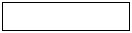 Подпись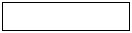 Должность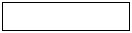 Дата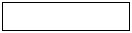 Тел.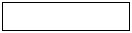 РАЗДЕЛ 1 – ТЕХНИЧЕСКИЕ ДАННЫЕ1.Общие данные2.Характеристика пролета                          РРС-1

РРС-23. Технические данные приемопередатчика       РРС-1

РРС-24. Характеристики антенн                        РРС-1

РРС-2РАЗДЕЛ 2 – ДОПОЛНИТЕЛЬНАЯ ИНФОРМАЦИЯРуководитель

ФИО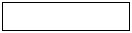 Подпись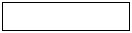 Должность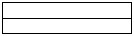 Дата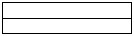 Тел.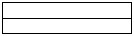 РАЗДЕЛ 1 – ТЕХНИЧЕСКИЕ ДАННЫЕ1.Общие данные2.Технические данные2-i. Класс излучения3. Характеристики антенныРАЗДЕЛ 2 – ДОПОЛНИТЕЛЬНАЯ ИНФОРМАЦИЯРАЗДЕЛ 1 – ТЕХНИЧЕСКИЕ ДАННЫЕ1.Общие данные2.Технические данныеРАЗДЕЛ 2 – ДОПОЛНИТЕЛЬНАЯ ИНФОРМАЦИЯПриложение: Нормированные диаграммы направленности антенны в горизонтальной/ вертикальной плоскостях в формате Planet, нормированная АЧХ приемопередатчика, сетка частот.Я удостоверяю, что сведения в этой анкете являются полными и соответствуют действительностиРАЗДЕЛ 1 – ТЕХНИЧЕСКИЕ ДАННЫЕ1.Общие данные2.Технические данные передатчика3. Технические данные приемника4. Характеристики антенны5. Данные по ИСЗРАЗДЕЛ 2 – ДОПОЛНИТЕЛЬНАЯ ИНФОРМАЦИЯПриложение: Нормированные диаграммы направленности антенны в горизонтальной/ вертикальной плоскостях в формате Planet, нормированная АЧХ приемопередатчика, сетка частот.Я удостоверяю, что сведения в этой анкете являются полными и соответствуют действительностиРАЗДЕЛ 1 – ТЕХНИЧЕСКИЕ ДАННЫЕ1.Общие данные2.Характеристики антенныРАЗДЕЛ 2 – ДОПОЛНИТЕЛЬНАЯ ИНФОРМАЦИЯПриложение: Нормированные диаграммы направленности антенны в горизонтальной/вертикальной плоскостях в формате Planet, нормированная АЧХ приемопередатчика, сетка частот.Я удостоверяю, что сведения в этой анкете являются полными и соответствуют действительности№п/пТипы РЭСПолоса (номиналы) используемых радиочастот123Радиопередающие устройства, предназначенные для телевизионного и

звукового вещания, передачи звукового сигналаРадиопередающие устройства, предназначенные для телевизионного и

звукового вещания, передачи звукового сигналаРадиопередающие устройства, предназначенные для телевизионного и

звукового вещания, передачи звукового сигнала1Радиопередающие устройства, предназначенные для передачи телевизионного вещанияЧастоты, выделенные согласно Национальной таблице*2Станции эфирно-кабельного телевиденияЧастоты, выделенные согласно Национальной таблице*3Радиопередающие устройства, предназначенные для передачи звукового (радио) вещанияЧастоты, выделенные согласно Национальной таблице*Приемно-передающее оборудование наземной радиосвязиПриемно-передающее оборудование наземной радиосвязиПриемно-передающее оборудование наземной радиосвязи4Стационарные приемо-передающие РЭС, предназначенные для:УKB-радиосвязитранкинговой системы радиосвязиподвижные РЭС УКВ-радиосвязи**33–48,5; 57–57,5; 146–174 МГц 390–470 МГц 146–174; 380–385; 390–470 МГц(За исключением маломощных носимых РЭС до 2Ватт

(151,625; 159,775; 433.075-434.775; 462,5625; 462,5875; 462,6125; 462,6375; 467,5625; 467,5875; 467,6125; 467,6375; 467,6625; 467,6875; 467,7125 МГц)5Стационарные (базовые) приемопередающие станции, предназначенные для радиотелеметрии146–174; 390–470 МГц6Стационарные (базовые) станции сотовой связиЧастоты, выделенные согласно Национальной таблице*7Стационарные и подвижные РЭС ДВ, СВ, КВ-диапазона (на подвижные РЭС расчет экспертизы ЭМС РЭС и ВЧУ не требуется)1,5–30 МГц(за исключением портативных и мобильных радиостанции СВ диапазона (26970-27410; 27410-27860 кГц))8Станции радиорелейной линииЧастоты, предназначенные для фиксированной службы согласно Национальной таблице*9Стационарные (базовые) системы беспроводного радиодоступа (WLL)Частоты, предназначенные для фиксированной службы, согласно Национальной таблице*Системы спутниковой связиСистемы спутниковой связиСистемы спутниковой связи10Стационарные станции систем глобальной подвижной спутниковой связи «Thuraya», «Inmarsat», «Globalstar», «Inmarsat Global Xpress»1525.0-1559.0 МГц (космос-Земля);

1626,5-1660,5 МГц (Земля-космос);

2483,5-2500 МГц (космос-Земля);

1610,00-1621.35 МГц (Земля-космос);

19.7 – 20.2 ГГц (космос-Земля);

29.5 – 30 ГГц (Земля-космос)11Стационарные (земные) станции спутниковой связи ***. Частоты, выделенные согласно Национальной таблице*12Телевизионные передвижные репортажные станции, имеющие в своем составе передающие устройства (станции радиорелейной, спутниковой связи), а также перевозимые земные станции спутниковой связи.Частоты, предназначенные для фиксированной службы, согласно Национальной таблице*Приемно-передающие устройства морской подвижной службыПриемно-передающие устройства морской подвижной службыПриемно-передающие устройства морской подвижной службы13РЭС морской службы (береговые, радиолокационные станции, радиомаяки и т.п.)Частоты, предназначенные для соответствующих служб, согласно Национальной таблице* и Регламенту радиосвязи Международного союза электросвязи№ кодаВид связи10Телевидение11Эфирно-кабельное телевидение20Радиовещание30Сотовая31Транкинговая32Радиотелефонная33Радиосвязь34КВ-связь41Магистральныерадиорелейные линии42Зоновые радиорелейные линии43Местные радиорелейные линии44Радиорелейные линии для передачи телевизионных сигналов50Земные станции спутниковой связи51Системы подвижной спутниковой связи60Сети беспроводного радиодоступа (WLL)61Сети передачи данных62Спутниковое цифровое телевизионное вещание63Сотовая связь третьего поколения (3G)64Мобильная связь четвертого поколения (4G)65Цифровое телевидение№ кодаТерритория900Республика Казахстан901г. Астана902Акмолинская область904Актюбинская область907Алматинская область910г. Алматы915Атырауская область917Восточно-Казахстанская область919Жамбылская область926Западно-Казахстанская область930Карагандинская область933Кызылординская область937Костанайская область943Мангыстауская область945Павлодарская область948Северо-Казахстанская область958Южно-Казахстанская область№п/пТипы радиоэлектронных средств и высокочастотных устройствПолоса (номиналы) используемых радиочастот123Радиопередающие устройства, предназначенные для телевизионного и

звукового вещания, передачи звукового сигналаРадиопередающие устройства, предназначенные для телевизионного и

звукового вещания, передачи звукового сигналаРадиопередающие устройства, предназначенные для телевизионного и

звукового вещания, передачи звукового сигнала1Радиопередающие устройства, предназначенные для передачи телевизионного вещания в диапазонеЧастоты, выделенные согласно Национальной таблице*2Станции эфирно-кабельного телевидения:Частоты, выделенные согласно Национальной таблице*3Радиопередающие устройства, предназначенные для передачи звукового (радио) вещанияЧастоты, выделенные согласно Национальной таблице*Приемо-передающее оборудование наземной радиосвязиПриемо-передающее оборудование наземной радиосвязиПриемо-передающее оборудование наземной радиосвязи4Стационарные и подвижные (включая носимые) приемо-передающие радиоэлектронные средства (далее – РЭС), предназначенные для:

УKB - радиосвязи транкинговой системы радиосвязи33–48,5; 57–57,5; 146–174; 390–470;

146–174; 380–385; 390–470 МГц

(За исключением маломощных носимых РЭС до 2Ватт (151,625; 159,775; 433.075-434.775; 462,5625; 462,5875; 462,6125; 462,6375; 467,5625; 467,5875; 467,6125; 467,6375; 467,6625; 467,6875;

467,7125 МГц)5Стационарные (базовые) приемопередающие станции, предназначенные для радиотелеметрии, станции пейджинговой связи146–174; 390–470 МГц6Стационарные (базовые) станции сотовой связи, в том числе внутриобъектовые indoor системы.

Фемтосоты **Частоты, выделенные согласно Национальной таблице*7Стационарные и подвижные РЭС ДВ, СВ, КВ-диапазона1,5–30 МГц

(за исключением портативных и мобильных радиостанции СВ диапазона (26970-27410; 27410-27860 кГц))8Станции радиорелейной линииЧастоты, предназначенные для фиксированной службы, согласно Национальной таблице*9Стационарные (базовые) системы беспроводного радиодоступа (WLL)Частоты, предназначенные для фиксированной службы, согласно Национальной таблице*10Стационарные (базовые) станции беспроводной связи стандарта DECT1880–1900 МГц11Радиоудлинители телефонного канала:

Радиочастотная группа № 1Радиочастотная группа № 2Радиочастотная группа № 3Радиочастотная группа № 4Радиочастотная группа № 5Радиочастотная группа № 6Радиочастотная группа № 712РЭС радиолюбительской службы Частоты, предназначенные для соответствующих служб, согласно Национальной таблице*Системы спутниковой связиСистемы спутниковой связиСистемы спутниковой связи13Стационарные и абонентские станции систем глобальной подвижной спутниковой связи «Thuraya», «Inmarsat», «Globalstar», «Inmarsat Global Xpress» (за исключением РЭС, установленных на морских судах).1525.0-1559.0 МГц (космос-Земля);

1626,5-1660,5 МГц (Земля-космос);

2483,5-2500 МГц (космос-Земля);

1610,00-1621.35 МГц (Земля-космос);

19.7 – 20.2 ГГц (космос-Земля);

29.5 – 30 ГГц (Земля-космос);14Стационарные (земные) станции спутниковой связи (HUB и станций работающие по технологий SCPC), в том числе VSAT по HUB-технологийЧастоты, выделенные согласно Национальной таблице*15Телевизионные передвижные репортажные станции, имеющие в своем составе передающие устройства (станции радиорелейной, спутниковой связи), а также перевозимые земные станции спутниковой связи.Частоты, предназначенные для фиксированной службы, согласно Национальной таблице*Приемо-передающие устройства морской подвижной службыПриемо-передающие устройства морской подвижной службыПриемо-передающие устройства морской подвижной службы16РЭС морской береговой службыЧастоты, предназначенные для соответствующих служб, согласно Национальной таблице* и Регламенту радиосвязи Международного союза электросвязи17Радионавигационные устройства:

самолетные приемо-передающие радиотехнические средства самолетовождения и обеспечения безопасности полетов самолетов (радиовысотомеры, измерители скорости и сноса, аппаратура предупреждения столкновений и т.п.)Частоты, предназначенные для соответствующих служб, согласно Национальной таблице* и Регламенту радиосвязи Международного союза электросвязиТерриториальное подразделение уполномоченного органа

______________________________

РАЗРЕШЕНИЕ № СПС/ТР-ААА/ВВВВВВ*На право эксплуатации подвижного радиоэлектронного средства, на территории ______________ и/или _______________________ области

Вид радиосвязи: _______________Пользователь** ________________Владелец РЭС*** _______________Тип РЭС: ______________________Заводской номер: ______________Тип и государственный № автомобиля:

_________________________________Частоты приема, МГц: _______________

Частоты передачи, МГц: _____________Позывной: ___________________Мощность, Вт_________________Дата выдачи: ________________Примечание: Разрешение должно храниться вместе с радиостанцией и предъявляться по требованию должностных лиц МИР РК и МВД РК.Руководитель _______________________

                   (подпись)Условия действия Разрешения:1. В случае изменения технических параметров, территория использования, владельцу РЧС необходимо переоформить разрешение на эксплуатацию РЭС в установленном порядке.

2. Все параметры РЭС должны соответствовать установленным нормам и стандартам Республики Казахстан.Примечание: Разрешение должно храниться вместе с радиостанцией и предъявлять по требованию должностных лиц МИР РК и МВД РК.